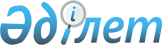 Об установлении публичного сервитута на земельные участкиПостановление акимата города Костаная Костанайской области от 21 мая 2021 года № 938
      В соответствии со статьей 18, пунктом 4 статьи 69 Земельного кодекса Республики Казахстан, статьей 31 Закона Республики Казахстан "О местном государственном управлении и самоуправлении в Республике Казахстан", акимат города Костаная ПОСТАНОВЛЯЕТ:
      1. Установить акционерному обществу "Национальная компания "Қазақстан темір жолы" публичный сервитут на земельные участки в целях прокладки и эксплуатации коммунальных, инженерных, электрических и других линий и сетей по объектам согласно приложению к настоящему постановлению.
      2. Контроль за исполнением настоящего постановления возложить на курирующего заместителя акима города Костаная.
      3. Настоящее постановление вводится в действие со дня его подписания.
      1. Для обслуживания и эксплуатации кабельной линии – 10 киловольт от трансформаторной подстанции – 1 по адресу: город Костанай, общей площадью 0,0027 гектар, в том числе на земельном участке Жанабаева Адильбека – 0,0013 гектар;
      2. Для обслуживания и эксплуатации кабельной линии – 10 киловольт от трансформаторной подстанции – 46 по адресу: город Костанай, общей площадью 0,0017 гектар, в том числе на земельном участке товарищества с ограниченной ответственностью "Исткомтранс" – 0,0017 гектар;
      3. Для обслуживания и эксплуатации воздушной линии – 10 киловольт от трансформаторной подстанции – 46 по адресу: город Костанай, общей площадью 0,0099 гектар, в том числе на земельных участках товарищества с ограниченной ответственностью "Исткомтранс" – 0,0030 гектар и 0,0033 гектар, акционерного общества "Национальная компания "Қазақстан темір жолы" - 0,0012 гектар;
      4. Для обслуживания и эксплуатации воздушной линии – 0,4 киловольт от комплектной трансформаторной подстанции – 18 по адресу: город Костанай, общей площадью 0,0020 гектар, в том числе на земельном участке товарищества с ограниченной ответственностью "Военизированная железнодорожная охрана" – 0,0012 гектар;
      5. Для обслуживания и эксплуатации кабельной линии – 0,4 киловольт от центральной распределительной подстанции – 1 по адресу: город Костанай, общей площадью 0,0094 гектар, в том числе на земельном участке акционерного общества "Центр транспортного сервиса" – 0,0003 гектар;
      6. Для обслуживания и эксплуатации кабельной линии – 0,4 киловольт от комплектной трансформаторной подстанции – 18 по адресу: город Костанай, общей площадью 0,0018 гектар, в том числе на земельном участке товарищества с ограниченной ответственностью "Логамин" – 0,0003 гектар;
      7. Для обслуживания и эксплуатации кабельной линии – 0,4 киловольт от трансформаторной подстанции – 5 по адресу: город Костанай, общей площадью 0,0260 гектар, в том числе на земельных участках товарищества с ограниченной ответственностью "Костанайская железнодорожная больница" – 0,0176 гектар, Рябухина В.В. – 0,0015 гектар, коммунального государственного предприятия "Центр адаптации несовершеннолетних" - 0,0014 гектар;
      8. Для обслуживания и эксплуатации кабельной линии – 0,4 киловольт от трансформаторной подстанции – 2 по адресу: город Костанай, общей площадью 0,0061 гектар, в том числе на земельных участках товарищества с ограниченной ответственностью "Кедентранссервис" – 0,0003 гектар, товарищества с ограниченной ответственностью "Vivat avto" - 0,0019 гектар, собственников жилого дома № 158/6 (Жугунов Д.Г., Дамегулова А.М., Савоськина О.Е.) – 0,0016 гектар.
					© 2012. РГП на ПХВ «Институт законодательства и правовой информации Республики Казахстан» Министерства юстиции Республики Казахстан
				
      Аким 

К. Ахметов
Приложениек постановлению акимата